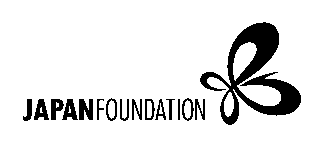 Institutional Project Support (IPS) Small Program in Japanese StudiesConcept Paper FormI. ApplicantII. Project ConceptApplying Institution (e.g. university, institute)Applying Institution (e.g. university, institute)Applying Institution (e.g. university, institute)Applying Institution (e.g. university, institute)In English(In Japanese)Address ofInstitutionLegal StatusDepartment (e.g. Department/Division, Center, Institute, etc.) that will conduct the project within the Applying Institution Department (e.g. Department/Division, Center, Institute, etc.) that will conduct the project within the Applying Institution Department (e.g. Department/Division, Center, Institute, etc.) that will conduct the project within the Applying Institution Department (e.g. Department/Division, Center, Institute, etc.) that will conduct the project within the Applying Institution DepartmentNameMailing AddressTelephoneProject DirectorProject DirectorName(Please indicate preferred honorific)Position within Applying InstitutionMailing AddressTelephoneEmail addressProject TitleGrant PeriodYear/Month/DayYear/Month/DayTotal number of monthsGrant PeriodfromtoApproximate Project CostTotal Project CostAmount Request from JFAmount Request from JFApproximate Project CostProject Abstract (Background, purpose, and overview including the type and brief timeline of the project)Project Abstract (Background, purpose, and overview including the type and brief timeline of the project)Project Abstract (Background, purpose, and overview including the type and brief timeline of the project)Project Abstract (Background, purpose, and overview including the type and brief timeline of the project)